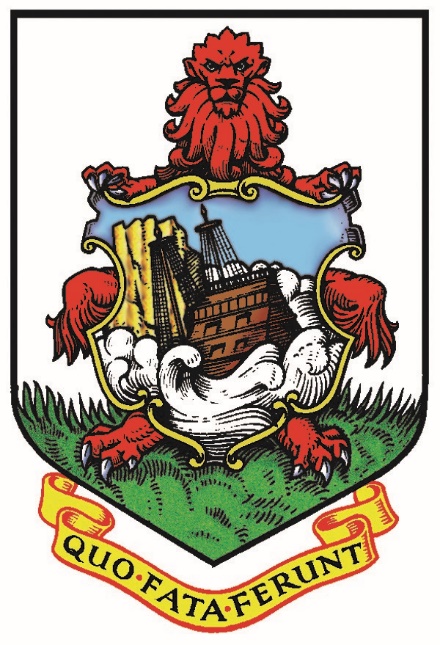 PROCUREMENT NOTICEThis Procurement Notice is issued by the Government of Bermuda (the “Government”) to provide summary information in relation to a specific procurement, as detailed below. 1. Subject Matter of ProcurementRFX Title: Security Services for Designated Quarantine Facilities RFX Number: RFP MNS HEAD 83 - 34Purchase Type: ServiceThe Ministry of National Security (MONS) Headquarters seeks qualified security contractors to work at Government designated quarantine hotels when arriving airline passengers are mandated to quarantine (where the engagement of security services are required). Some of their duties will include but are not limited to:Perform active security checks;Ensuring there is no mingling of guests (non-quarantined vs quarantine and similarly of all quarantined guests);Ensure there aren’t any non-guests arriving on site to mingle with the quarantined guests; and24hr coverage.The Government of Bermuda has six (6) quarantine facilities located at:Coral Beach HotelCoco Reefs Reef ResortGrotto Bay Beach Resort & SpaHamilton Princess Hotel & Beach ClubRosemont Guest SuitesWillowbank ResortIt is the Government’s intention to enter into a contract with one (1) legal entity or more legal entities.  The term of the contract is to be for a period of six (6) months, with an option in favour of the Government to extend the contract terms and conditions acceptable to the Government and the selected respondent for an additional term of up to Six (6) months2. How to Obtain Relevant DocumentsAll relevant documents for this procurement are posted at https://www.gov.bm/procurement-notices.3. Procuring Entity’s Name Name of Ministry: Ministry of National Security Name of Department: Ministry of National Security Headquarters4. Contact InformationRussann FrancisQuarantine Facility Project Manager at refrancis@gov.bm5. Language of SubmissionsUnless otherwise indicated, all submissions shall be in English only.6. Important DatesAll times listed are in Atlantic Standard Time (AST).7. Location of SubmissionResponses to this solicitation shall be submitted to the following location: Electronic mail (E-Mail) submissions are accepted at (refrancis@gov.bm). If documents are larger than ten (10) MB please send them within a zip file.In the subject line of the email, please state the RFP title. Please ensure to send a copy of your proposal in MS Word and/or Adobe PDF format.8. Site Visit / Pre-Bid Meeting DetailsSite Visit MandatoryThe mandatory site visit will be held at each quarantine facility location and is scheduled for May 20th starting at 1:00 p.m. Failure to be present at the site visit and sign in will result in the disqualification of your document submission. Issue DateThursday May 20, 2021 Pre-Bid / Site Meeting Thursday May 20, 2021 01:00 PM local timeDeadline for QuestionsFriday May 21, 2021 local time Deadline for Issuing AddendaMonday May 24, 2021 local timeSubmission DeadlineTuesday May 25, 2021 12:00:00 PM local timeAnticipated Final RankingContract Negotiation Period0 calendar daysAnticipated Execution of AgreementThursday May 27, 2021 